МБДОУ «Детский сад № 23 «Василек», г Елизово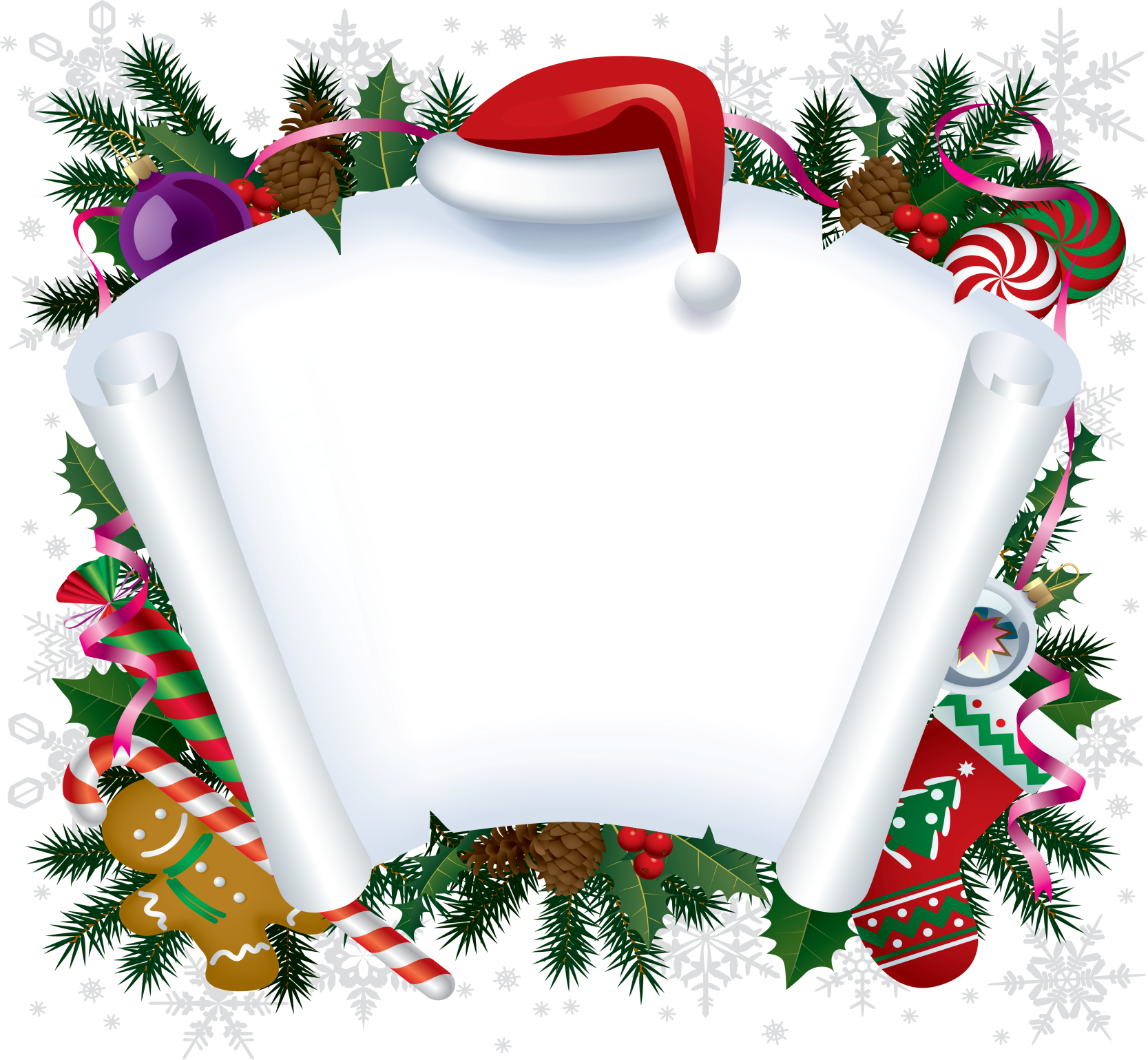 Творческий проект: НОВОГОДНЯЯМАСТЕРСКАЯКоординаторы и авторы проекта: Гурина Ж.А.Тен Д.А.Начало реализации проекта –15 ноября 2019г.                                                            Окончание – 30 декабря 2019 г.Характер проекта – творческий.Продолжительность – среднесрочный (1,5 месяца).Участники проекта: педагоги, родители и воспитанники старшей группы ДОУ «Осьминожки»; педагоги, родители и воспитанники второй младшей группы ДОУ «Динозаврики»Название проекта: «Творческая мастерская». Обоснование актуальности проекта.	Праздники и развлечения — яркие и радостные события в жизни детей дошкольного возраста. Сочетая различные виды искусства, они оказывают большое влияние на чувства и сознание детей. П. К. Крупская подчеркивала: «Надо помочь ребенку через искусство глубже осознавать свои мысли и чувства, яснее мыслить и глубже чувствовать...».	Разучивая песни, стихи, танцы; оформляя помещения к мероприятиям, дети узнают много нового о своей стране, природе, о людях. Это расширяет их кругозор, развивает память, речь, воображение, способствует умственному развитию. Праздничная атмосфера, красота оформления помещения— все это важные факторы эстетического воспитания.	Новый год – особый праздник, который с особым трепетом вспоминают взрослые, и который с особым нетерпением ждут дети. Все, взрослые и дети, на этот праздник ожидают какого-то чуда. В течение месяца до Нового года, дети и родители начинаются готовиться к праздничным мероприятиям.Родители, закупая украшения на елку и подарки, рассказывают о новогодних праздниках из своего детства, о том какими были игрушки, какие дарили подарки, осуществляя тем самым преемственность между поколениями.	Привлекая родителей к праздничному оформлению группы, воспитатели создают условия для продуктивного общения родителей и детей, помогая найти им свои наиболее эффективные формы взаимодействия в семье. Совмесное изготовление украшений к празднику может перерасти в традицию помогающую создавать в семье атмосферу сплоченности. Таким образом, образуется мостик взаимопонимания между детьми и родителями, который должен  использовать педагог в своей учебно-воспитательной работе, для создания эмоционально-благополучной обстановки в группе, развития навыков коммуникативного общения.Цель проекта: праздничное оформление ДОУ к Новому году.Задачи проекта:создать атмосферу предпраздничной подготовки.способствовать развитию познавательных и творческих способностей всех участников образовательного процесса.привлечь внимание  родителей к организации ручного труда с детьми; к участию в мероприятии группысоздание условий для формирования позитивных детско-родительских отношенийоформить группы и уличную площадку ДОУ к празднику.Сроки реализации проекта: 15ноября -24 декабря 2019гСодержание проекта:Подготовительный  этап. Планирование проекта (ноябрь 2019г.)сбор информации по теме проекта; определение возможных направлений деятельности, разработка тематических занятий, мероприятий, консультаций и бесед для родителей;подбор стихотворного и дидактического материала, произведений художественной литературы, различных видов игр и схем изготовления новогодних поделок;информирование родителей о предстоящей работе.Формы работы: изучение литературы и других источников,Internet; сбор, накопление информации и материалов соответствующей тематики;сбор природных объектов и бросового материала, подготовка материальной базы для поделокИтог: составление плана работы, систематизация материала, информирование родителей и привлечение их к участию в проекте2. Основной этап, практический (1-24 декабря 2019г.)Работа с родителями:Выставка методической литературы по теме «Новогодние поделки своими руками»Консультация для родителей «Поделки своими руками» (в тематических уголках)Создание объявления о предстоящей работеАктивизация родителей и напоминание им об изготовлении поделок для выставки в домашних условиях.Формы работы: беседы; информирование; консультации; выставка литературыИтог: наличие совмесных творческих работ родителей и детейРабота с детьми:образовательная деятельность с детьми (тематические беседы, сюжетно-ролевые, подвижные и дидактические игры). Выполнение художественных и декоративно-прикладных работ по теме (рисование, лепка, ручной труд, аппликация)чтение литературных произведенийорганизация тематических прогулокпроведение групповых выставок  по теме «Мастерская Деда Мороза», праздничное оформление уличной площадки ДОУФормы работы: беседы; игры; праздник; выставки; игровое взаимодействие с воспитателем; экспериментирование и т.д.Итог: наличие совмесных творческих работ воспитателей и детей; сформированность представлений детей об особенностях празднования нового года.Методическая работа:включение в план работы тематических занятий новогодней тематики или уточнение их содержанияорганизация групповых выставок и оформления ДОУподготовка награждения участников и выставкиФормы работы: планирование; организация творческих групп по оформлению выставок; организация закупки грамот и других материалов для награждения, оценка работ.Итог: наличие календарно-тематического планирования с внесенными изменениями, выставки; грамоты для награждения.3. Заключительный этап (24-30 декабря 2019г)проведение награждения участников и выставкиоформление документации, разработки проекта, фотоальбома лучших работИтог: составление методической разработки, систематизация материалов, праздничное настроение у родителей и детейПлан реализации проекта:Критерии оценки эффективности проекта:наличие всех этапов реализации проекта, с итоговым оформлением выставок и уличной площадки ДОУколичество детей и родителей, участвующих в подготовке и проведении основных мероприятий проекта.наличие творческих работ детей соответствующей тематики с использованием разнообразных материаловметодическая разработка проекта, фотоотчет на сайте ДОУПредполагаемый конечный результат проекта.В результате реализации проекта в детском саду будет праздничное оформление, а также будет офорлена уличная площадка ДОУ. Будут выявлены родители, проявляющие творчество в области ручного труда, а также можно будет отследить уровень развития умений и навыков воспитанников ДОУ в продуктивной деятельности, будет создана атмосфера сотрудничества педагогов и родителей.Пополнится методический фонд ДОУ ,материалы фотоочета опубликуются на сайте  ДОУ.Продукты проектной деятельности. Сборник методических и практических материалов по темеМетодическая разработка проектаПраздничные гирлянды, новогодние игрушки для оформления доу№Содержание деятельностиСрокОжидаемый результатОтветств.Подготовительный  этап. Планирование проекта (ноябрь 2019г.)Подготовительный  этап. Планирование проекта (ноябрь 2019г.)Подготовительный  этап. Планирование проекта (ноябрь 2019г.)Подготовительный  этап. Планирование проекта (ноябрь 2019г.)Подготовительный  этап. Планирование проекта (ноябрь 2019г.)1Сбор информации по теме проекта,  определение возможных направлений деятельности.Разработка тематических занятий, мероприятий, консультаций и бесед для родителейПодбор стихотворного и дидактического материала, произведений художественной литературы,различных видов игр и схем изготовления новогодних поделок.Информирование родителей о предстоящей работе.С 15ноябрядо 1декабряСоставление предварительного плана реализации проекта.Подборка  тематического и дидактического материала по теме.Доведение  информации о проекте до родителей.Гурина Ж.А.Коробова Д.А.Щеглова Н.Н. Основной этап, практический. (1-24 декабря 2019г) Основной этап, практический. (1-24 декабря 2019г) Основной этап, практический. (1-24 декабря 2019г) Основной этап, практический. (1-24 декабря 2019г) Основной этап, практический. (1-24 декабря 2019г)Работа с родителямиРабота с родителямиРабота с родителямиРабота с родителямиРабота с родителями1Выставка методической литературы по теме «Новогодние поделки своими руками»1-3 декабряРасширение представлений родителей о приемах изготовления поделок.Гурина Ж.А.Коробова Д.А.Щеглова Н.Н..3Консультация для родителей  «Поделки своими руками» (в тематических уголках)1-3 декабряРасширение представлений родителей о приемах изготовления поделок.Гурина Ж.А.Коробова Д.А.Щеглова Н.Н..4Создание объявления о предстоящей работе1-3 декабряПривлечение родителей к участию в проектеГурина Ж.А.Коробова Д.А.Щеглова Н.Н..5Активизация родителей и напоминание им об изготовлении совмесных с детьми поделок для выставки, беседа с родителями о важности  совместной деятельности с ребенком.До 20декабряПраздничные гирлянды («Осьминожки»)Новогодние игрушки и снеговики («динозаврики»)Воспитатели и активные родители Работа с детьмиРабота с детьмиРабота с детьмиРабота с детьмиРабота с детьми1Образовательная деятельность с детьмиТематические беседы, сюжетно-ролевые игрыПодвижная игра «Мороз Красный нос».Дидактические игрыГруппа «Осьминожки»: «Что бывает у зимы»,«На что похоже?»,«Наряжаем елку», «Догадайся, из чего сделана гирлянда», «Так бывает или нет» и т.д.Группа «Динозаврики»:«Что бывает у елки»,«Какой бывает снеговик?»,«Наряжаем елку»,«Волшебный мешочек» и т.д.Выполнение продуктивных работ по теме(рисование, лепка, ручной труд, аппликация)Чтение литературных произведенийОрганизация тематических прогулокв течение декабряСформированность представлений детей об особенностях празднования нового года.Наличие поделок и новогодних игрушекГурина Ж.А.Коробова Д.А.Щеглова Н.Н.2Проведение групповых выставок  «Мастерская Деда Мороза»24-30декабряПосещение выставки Гурина Ж.А.Коробова Д.А.Щеглова Н.Н.3Праздничное оформление уличной площадки ДОУ, беседа о проделанной работе с детьми24-30декабряОфорленная площадка или дерево Гурина Ж.А.Коробова Д.А.Щеглова Н.Н.Методическая работаМетодическая работаМетодическая работаМетодическая работаМетодическая работа1Включение в план работы тематических занятий новогодней тематики или уточнение их содержания1-5декабряКалендарное тематическое планированиеВоспитатели Методист ДОУ2Организация групповых выставок и оформление ДОУ18-24 декабряОтбор лучших поделок Оформление экспозиций выставокОформление участка ДОУВоспитатели групп, дети, родители 3Подготовка награждения участников и выставкив течение декабряГрамоты и благодарностиучастникам.Детям - медали за участиеГурина Ж.А.Коробова Д.А.Щеглова Н.Н.Заключительный этап. (24-30 декабря 2019г)Заключительный этап. (24-30 декабря 2019г)Заключительный этап. (24-30 декабря 2019г)Заключительный этап. (24-30 декабря 2019г)Заключительный этап. (24-30 декабря 2019г)1Проведение награждения участников и выставки24-30декабряПраздничное настроение.(Положительная мотивация  у родителей для дальнейшей работы, повышение самооценки у воспитанников ДОУ )Гурина Ж.А.Коробова Д.А.Щеглова Н.Н.2Оформление документации, разработки проекта, фотоальбома лучших работ28-30 декабряНакопление методического материалаГурина Ж.А.Коробова Д.А.Щеглова Н.Н.